 Programas y Proyectos de InversiónIndicadores de Resultados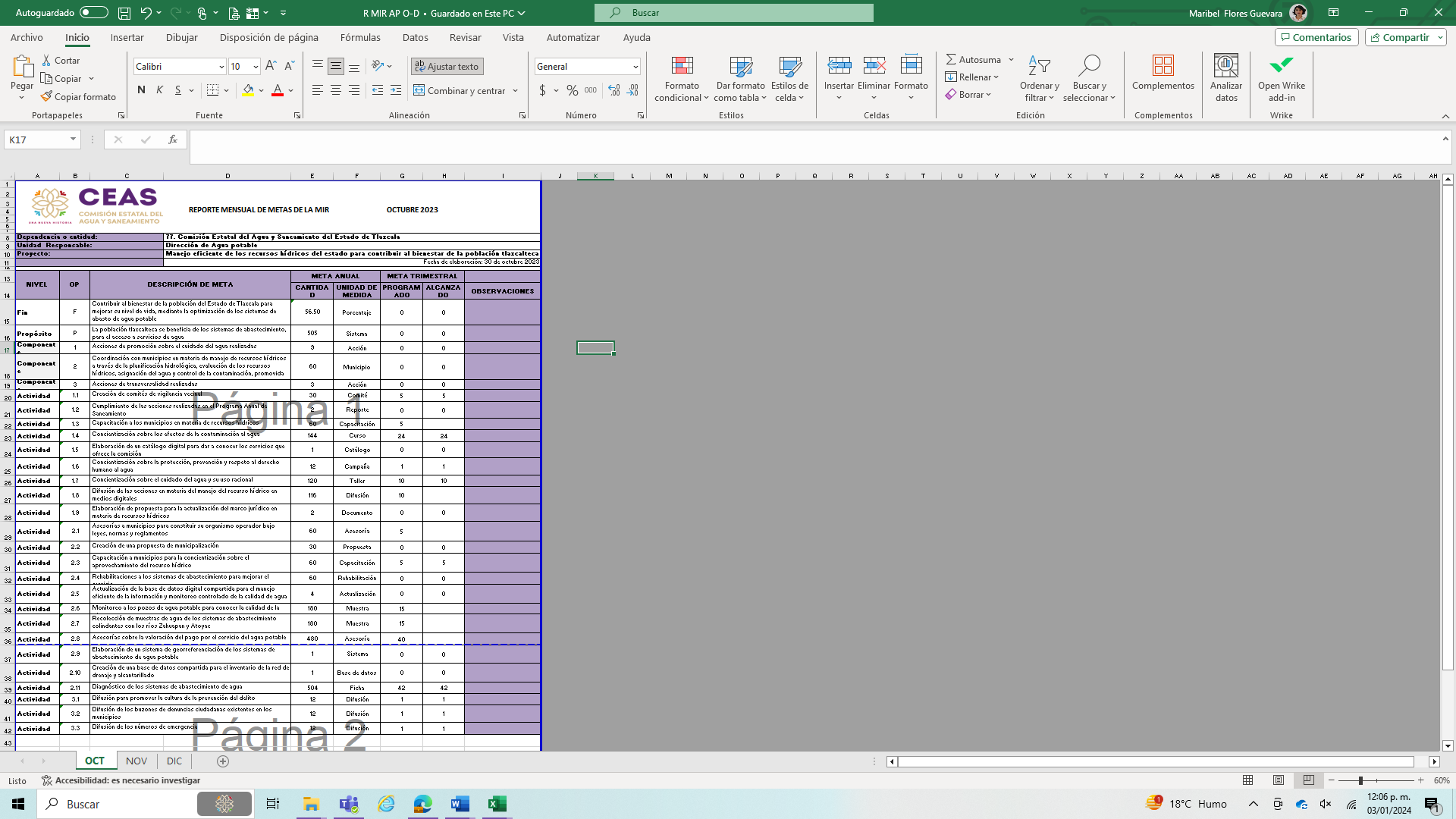 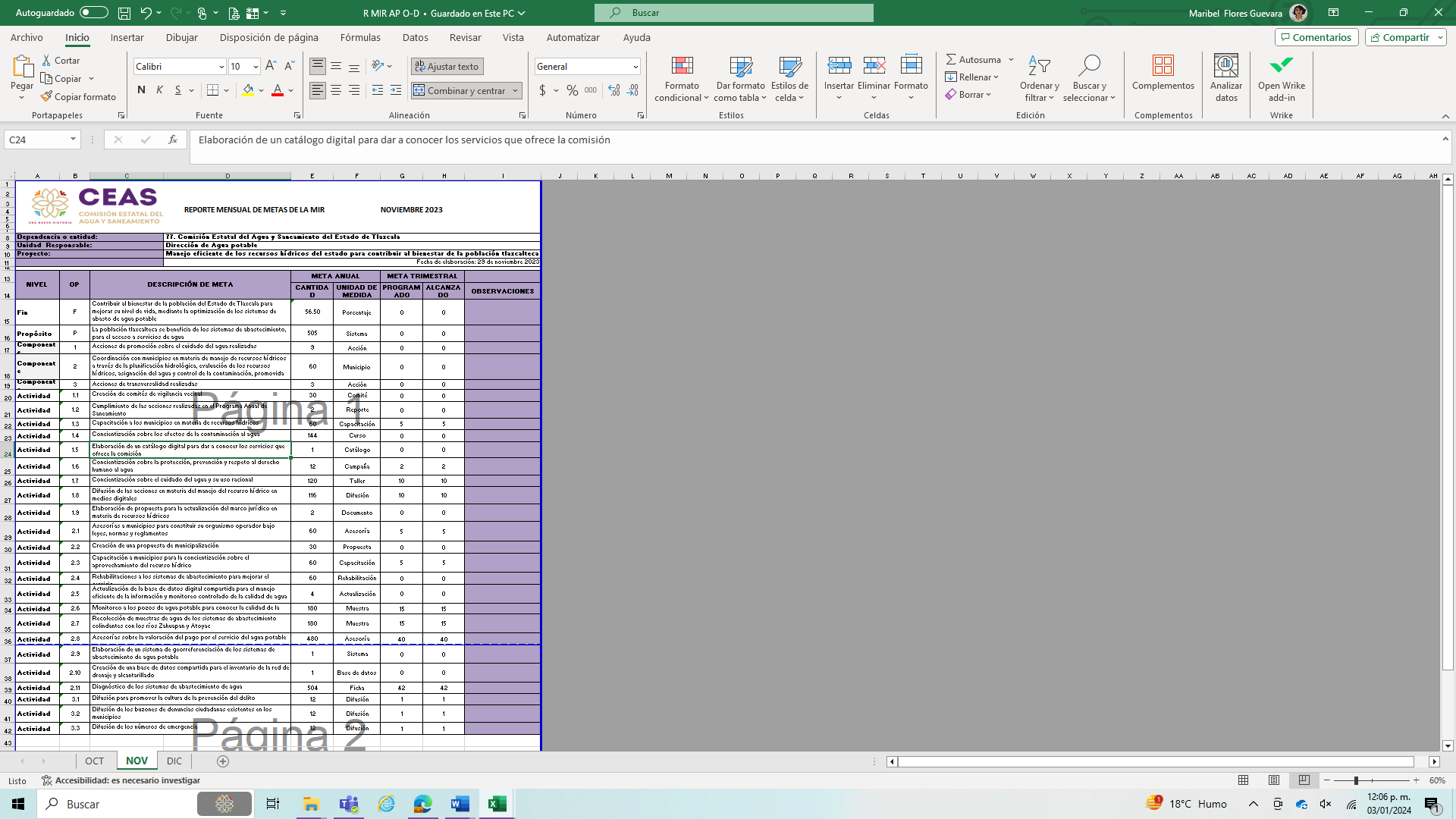 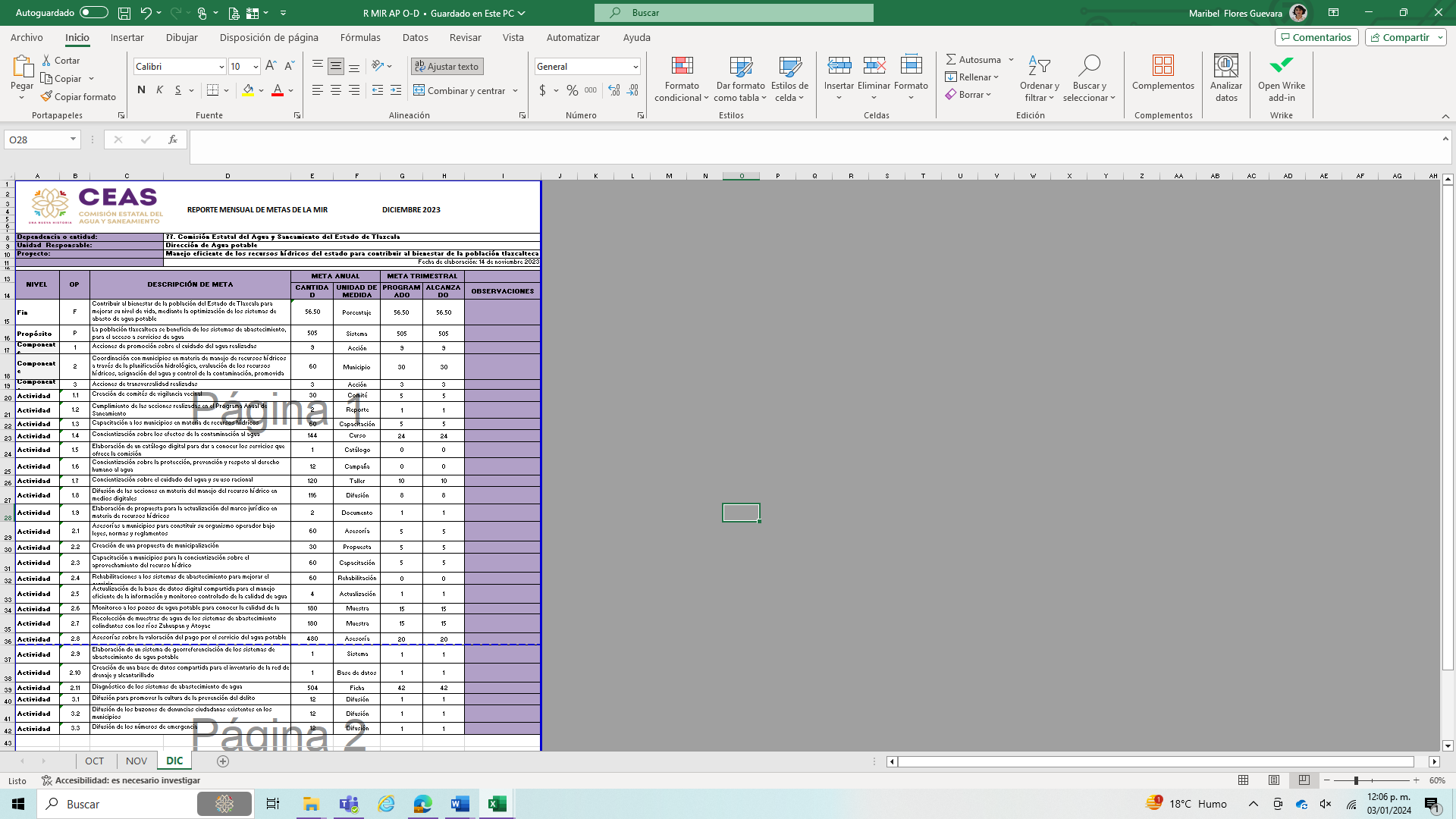 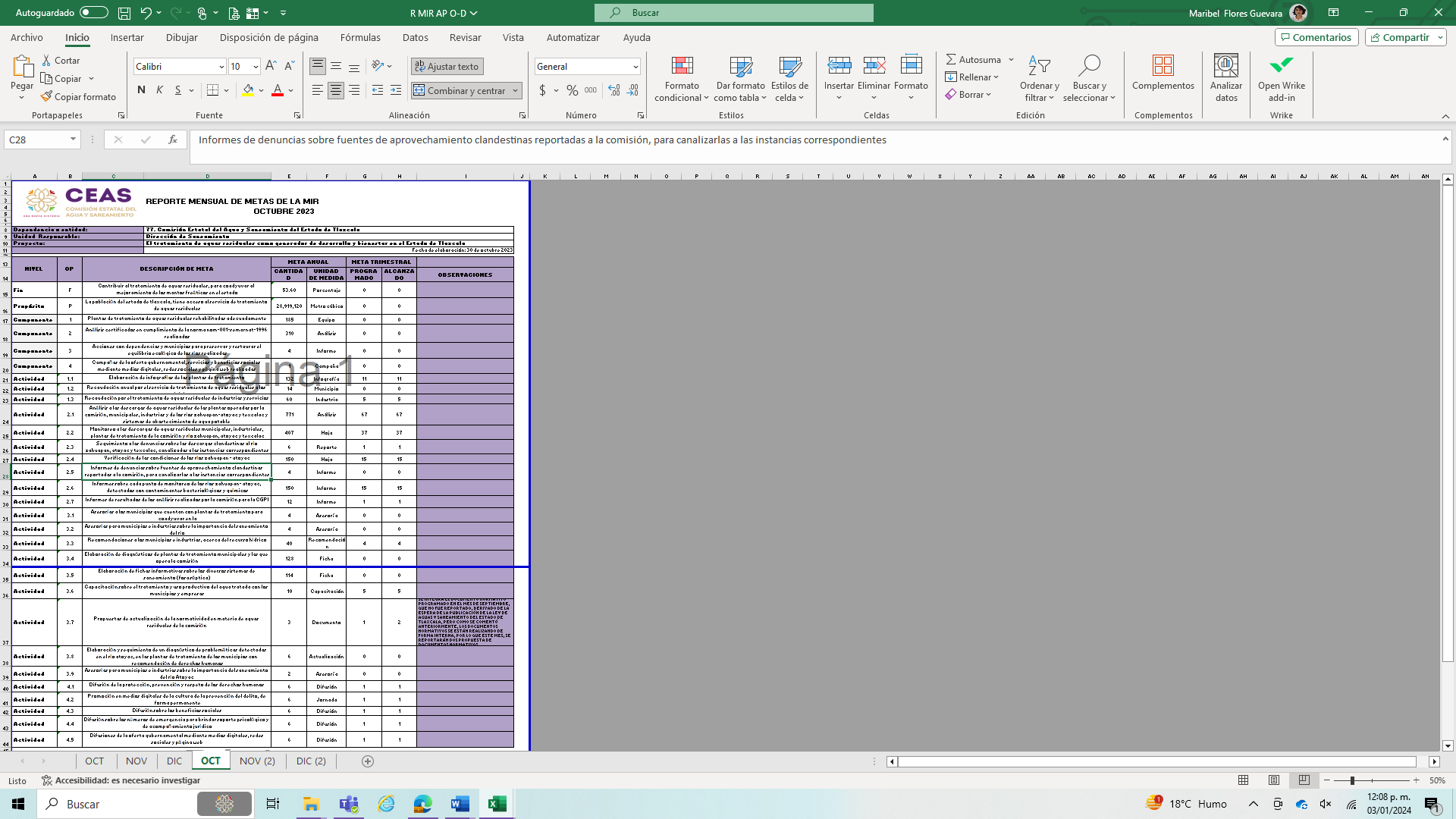 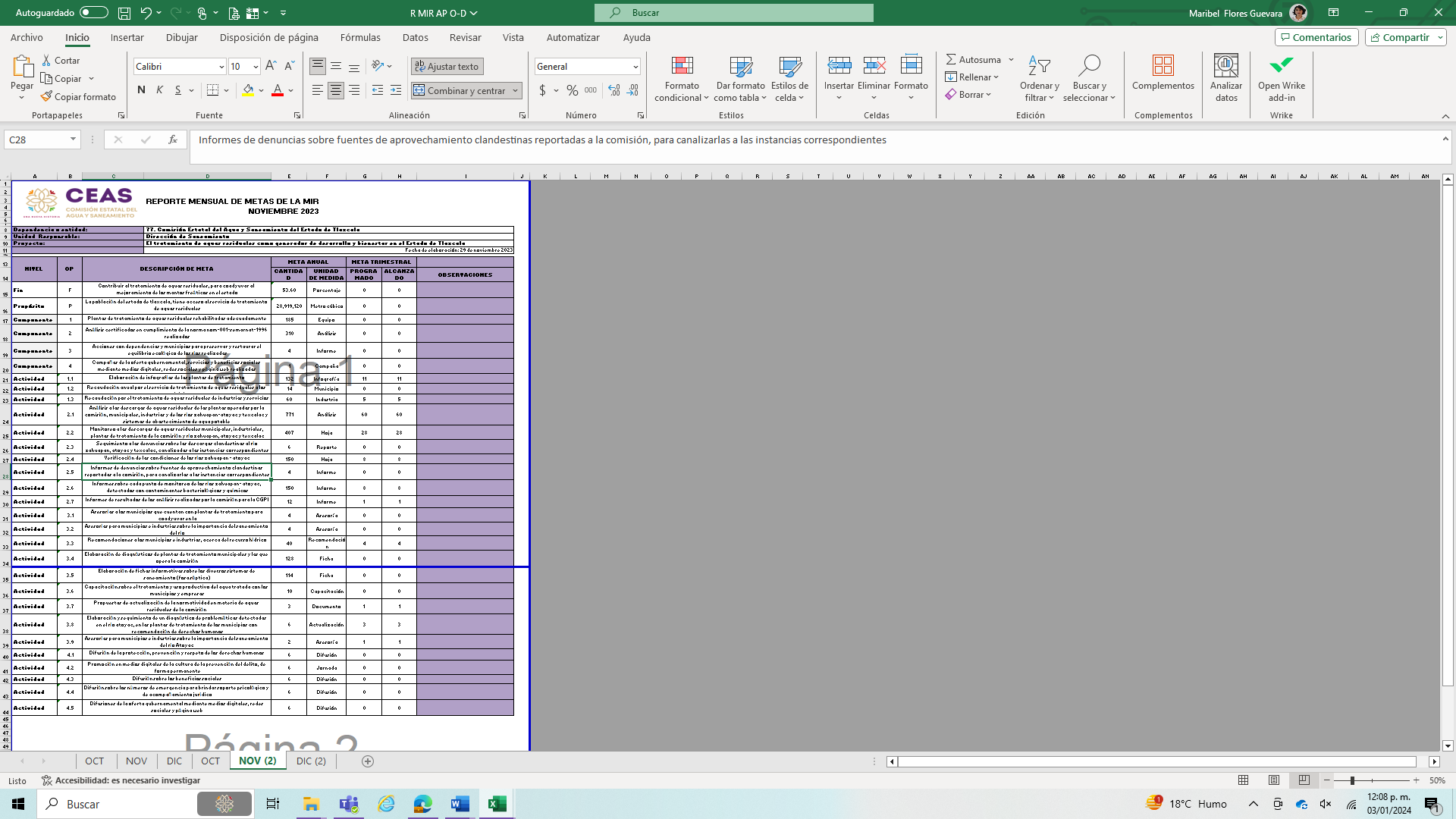 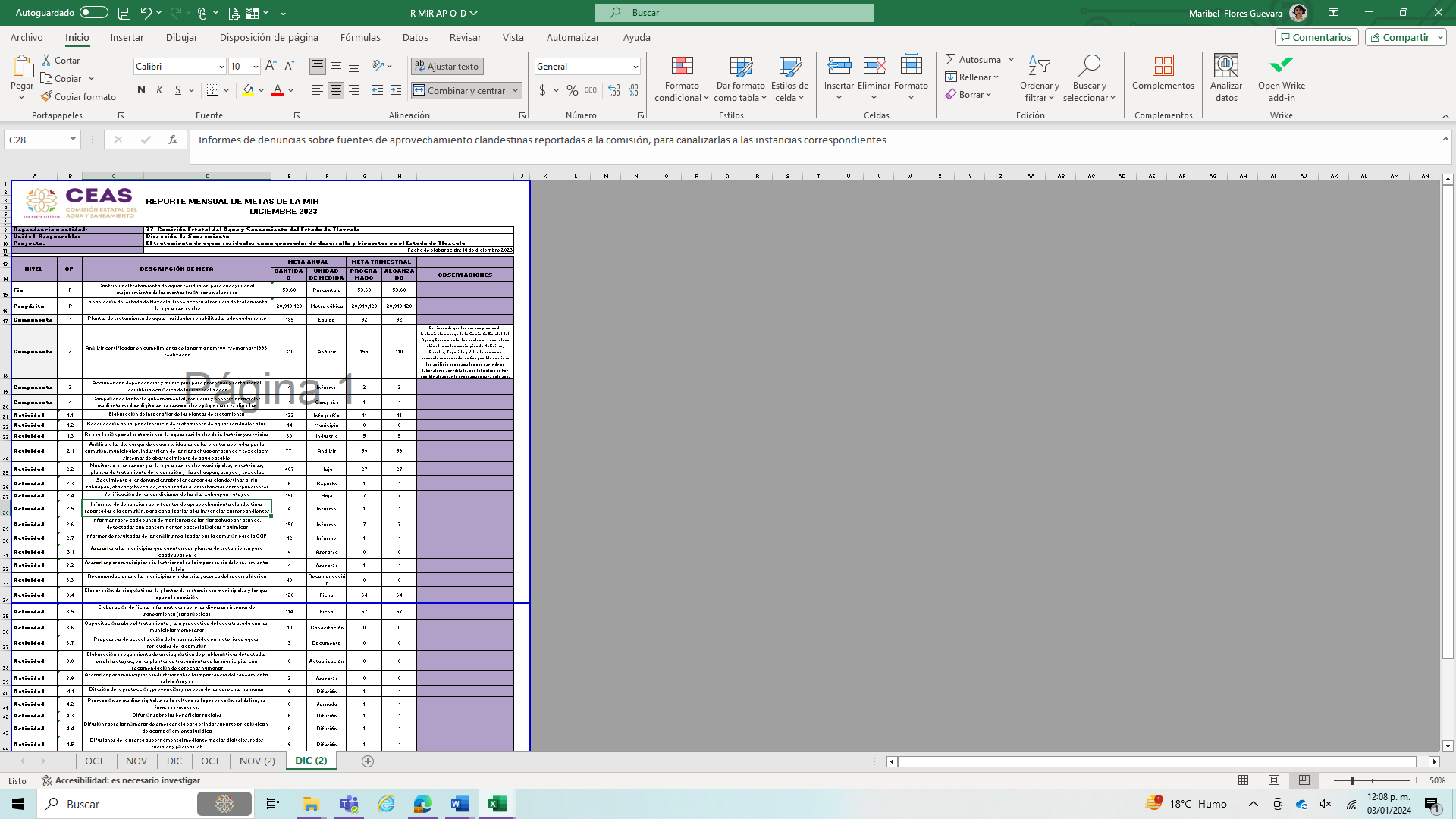 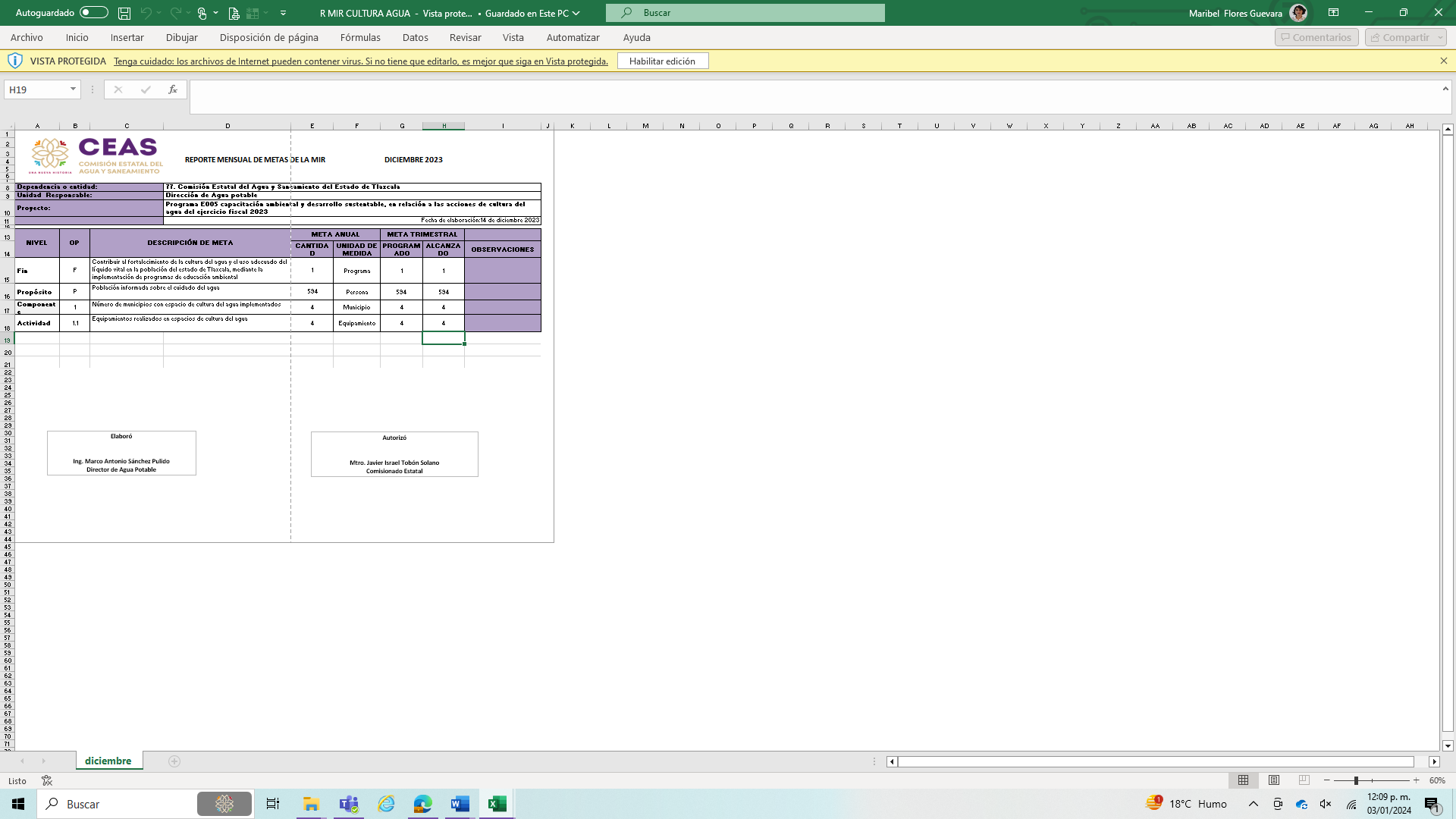 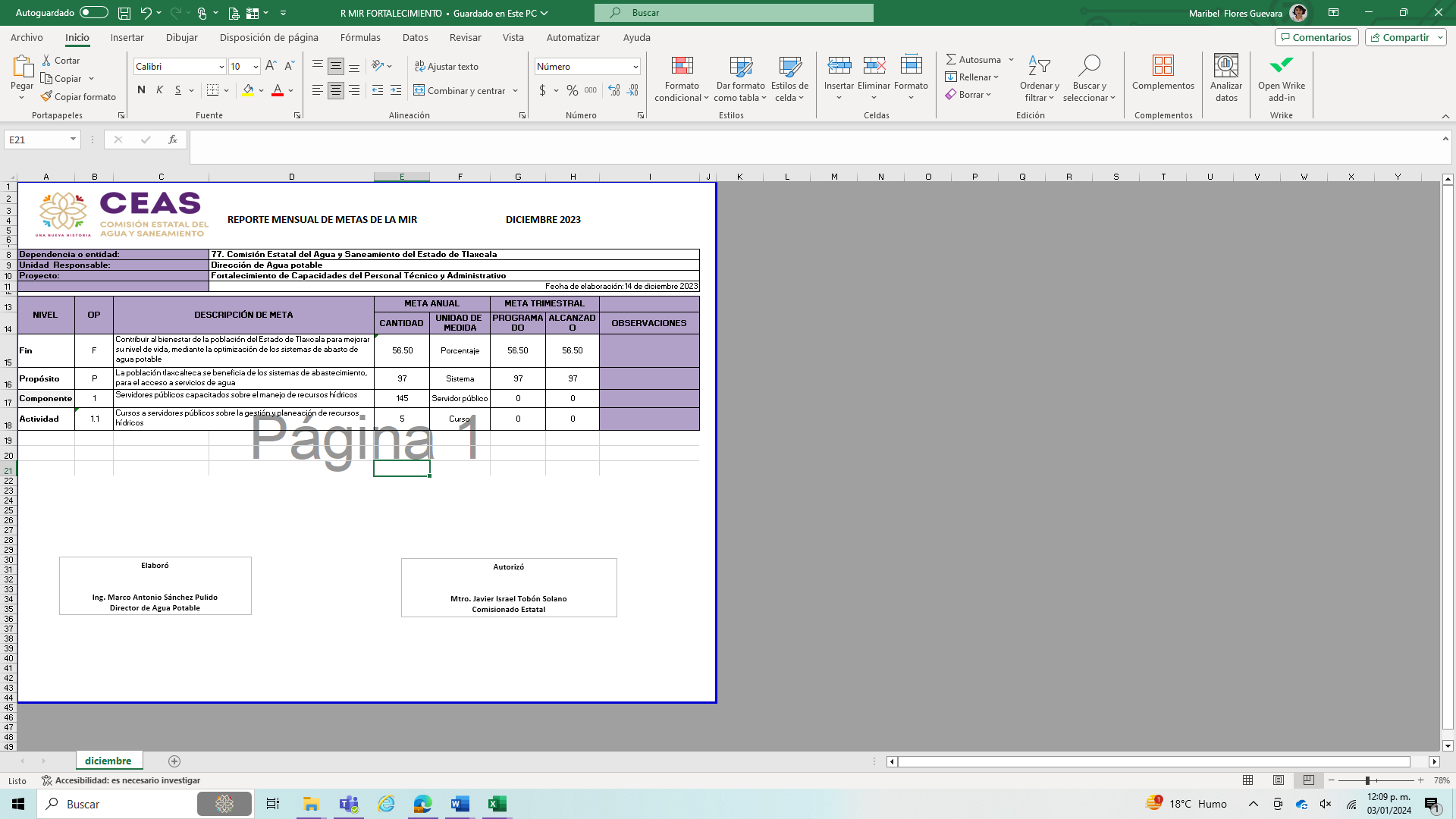 NÚMERO DE CONVENIODESCRIPCIÓN DE LA OBRAMUNICIPIOCONTRATOIMPORTE DEL CONTRATO IMPORTE DEL PAGADO AL 30 DE SEPTIEMBRE CON CEAS COM 001 23Cambio de la red de distribución de agua potable (primera etapa)HUAMANTLA OMG-CEAS-AD-021-23  $  1,368,728.81   $1,368,728.81 CON CEAS COM 002 23Rehabilitación de red de agua potable HUAMANTLA OMG-CEAS-AD-021-23  $  1,368,728.81   $1,368,728.81 CON CEAS COM 003 23Ampliación de drenaje sanitario y ampliación de línea de agua potableTzompantepec OMG-CEAS-AD-026-23 $ 346,829.27$       346,829.27 CON CEAS MUN 001 23Rehabilitación de Planta de TratamientoTepetitla de Lardizábal OMG-CEAS-AD-038-23  $  2,785,733.42 $    2,785,733.40 CON CEAS MUN 002 23Rehabilitación de Planta de TratamientoTepetitla de Lardizábal OMG-CEAS-AD-038-23  $  2,785,733.42 $    2,785,733.40 CON-CEAS-MUN-017-23Rehabilitación de Pozo de Agua PotableTotolac OMG-CEAS-AD-037-23  $     359,710.26   $359,710.26CON-CEAS-MUN-006-23Rehabilitación de planta de tratamientoCalpulalpanOMG-CEAS-AD-025-23 $  1,543,477.98   $1,543,477.97CON CEAS MUN 003 22Rehabilitación de Planta de TratamientoPanotla OMG-CEAS-AD-022-23 $      3,336,549.98 $    3,336,549.98 CON CEAS MUN 005 23Rehabilitación de planta de tratamiento 1Sanctorum OMG-CEAS-AD-022-23 $      3,336,549.98 $    3,336,549.98 CON CEAS MUN 007 23Rehabilitación de planta de tratamiento 2Sanctorum OMG-CEAS-AD-022-23 $      3,336,549.98 $    3,336,549.98 CON CEAS MUN 008 23Suministro e Instalación de Sistema de cosecha de agua de lluviaNativitas OMG-CEAS-AD-019-23  $     838,297.78   $838,297.76 CON CEAS MUN 009 23Suministro e Instalación de Sistema de cosecha de agua de lluviaNativitas OMG-CEAS-AD-019-23  $     838,297.78   $838,297.76 CON CEAS MUN 010 23Suministro e Instalación de Sistema de cosecha de agua de lluviaNativitas OMG-CEAS-AD-019-23  $     838,297.78   $838,297.76 CON CEAS COM 004 23Suministro e Instalación de Sistema de cosecha de agua de lluviaSan Pablo del Monte OMG-CEAS-AD-019-23  $     838,297.78   $838,297.76 CON CEAS COM 006 23Suministro e Instalación de Sistema de cosecha de agua de lluviaSan Pablo del Monte OMG-CEAS-AD-019-23  $     838,297.78   $838,297.76 CON CEAS COM 005 23Suministro e Instalación de Sistema de cosecha de agua de lluviaContla de Juan Cuamatzi OMG-CEAS-AD-019-23  $     838,297.78   $838,297.76 CON CEAS COM 010 23Suministro e Instalación de Sistema de cosecha de agua de lluviaCalpulalpan OMG-CEAS-AD-018-23  $     421,131.71 $421,131.70 CON CEAS COM 011 23Suministro e instalación de Sistema de cosecha de agua de lluviaHueyotlipan OMG-CEAS-AD-018-23  $     421,131.71 $421,131.70 CON CEAS COM 012 23Suministro e instalación de Sistema de cosecha de agua de lluviaCalpulalpan OMG-CEAS-AD-018-23  $     421,131.71 $421,131.70 CON CEAS MUN 015 23Ampliación de red de drenajeAcuamanala de Miguel Hidalgo OMG-CEAS-AD-024-23  $         624,930.34  $       624,930.34 CON-CEAS-INT-SAN-002-23Gaviones en cauce del río para protección de instalaciones de la PTAR Apizaco A.TZOMPANTEPEC OMG-CEAS-AD-035-23 $         768,390.15  $       768,390.15 CON CEAS MUN 016 23Rehabilitación y equipamiento de pozo Acuamanala de Miguel Hidalgo OMG-CEAS-AD-023-23 $1,079,856.68 $1,079,856.68 CON-CEAS-COM-009-23Suministro e instalación de bomba tipo sumergiblePapalotla de Xicohténcatl OMG-CEAS-AD-023-23 $1,079,856.68 $1,079,856.68 CON CEAS INT-SAN 003 23Línea de alimentación de agua tratada para sanitarios de edificio de agua potable y línea de recirculación para el Centro de Investigación del Agua del edificio de saneamiento.TLAXCALATLAXCOOMG-CEAS-AD-043-23$ 181,629.25$ 181,629.25CON CEAS INT-SAN 003 23Línea de alimentación de agua tratada para sanitarios de edificio de agua potable y línea de recirculación para el Centro de Investigación del Agua del edificio de saneamiento.TLAXCALATLAXCOOMG-CEAS-AD-043-23$ 181,629.25$ 181,629.25CON-CEAS-MUN-018-23Sustitución de red de agua potable en la comunidad de san bartolome tenangoTETLATLAHUCAOMG-CEAS-AD-108-23                    $349,384.98 $349,384.97CON-CEAS-AD-111-23REHABILITACIÓN DE POZO DE AGUA POTABLESAN PABLO DEL MONTEOMG-CEAS-AD-111-23              $274,005.66 $274,005.66con-ceas-mun-020-23rehabilitación de linea de agua potable de 6"SANTORUMOMG-CEAS-AD-106-23                  $1,156,511.54 $346,953.46CON-CEAS-COM-008-23, CONCEAS-COM-007-23, CONCEAS-MUN-014-23, CON-CEAS-COM-013-23, CON-CEAS-COM-014-2, CON-CEAS-COM-015-22SISTEMA DE COSECHA DE AGUA DE LLUVIAALTZAYANCAOMG-CEAS-AD-020-23                    $678,250.94 $678,250.94CON-CEAS-MUN-022-23CONSTRUCCIÓN DE TANQUE DE ALMACENAMIENTO  DE AGUAS PLUVIALES CalpulalpanOMG-CEAS-AD-170-23                  $1,066,477.27 $558,479.29CON-CEAS-MUN-019-23 CON-CEAS-MUN-021-23 CON-CEAS-COM-018-23 CON-CEAS-COM-016-23CAPTACIÓN DE AGUA DE LLUVIA, REHABILITACIÓN TAMQUE PRINCIPAÑ AMPLIACION DRENAJE SANITARIO Y MANTENIMIENTO A SUBESTACIÓN ELECTRICAALTAMIRA, XALOSTOC, XALTOC, XALTOCAN OMG-CEAS-AD-173-23                     $725,831.38 $217,749.41COM-CEAS-COM-21-23 CON-CEAS-MUN-24-23 CON-CEAS-MUN-017-23 CON-CEAS-INT-SAN-005-23REHABILITACIÓN DE POZO, TREN DE DESCARGA Y PTAR CIX III ETAPA 2IXTACUIXTLA, TOTOLAC TLAXCOOMG-CEAS-AD-175-23                   $998,390.32 $898,740.59CON-CEAS-COM-022-23Rehabilitación de red de agua potable CalpulalpanOMG-CEAS-AD-172-23                   $451,027.98 $135,308.39CON-CEAS-MUN-023-23LINEA DE DESCARGA EN RIO DE LOS NEGROSCHIAUTEMPANOMG-CEAS-AD-169-23                     $801,764.11 $240,529.23CON-CEAS-INT-SAN-006-23 CON-CEAS-INT-SAN-007-23CAPTACION AGUA RESIDUAL PTAR TEPETITLA Y VILLALTAVillalta Y TEPETITLAOMG-CEAS-AD-174-23                     $842,581.85 $715,201.02CONSTRUCCIÓN DE PRETRATAMIENTO EN PTAR CIX IIITLAXCOOMG-CEAS-AD-203-23                     $134,416.75 0.00Mantenimiento de bomba y válvulasCHIAUTEMPANOMG-CEAS-AD-184-23                     $349,220.32 0.00Pintura a tanque y rehabilitación de PTAR CHIAUTEMPAN, SAN DIEGO METEPEC                     $463,206.99 0.00TOTAL$ 21,946,336$ 18,069,868